Korean American Behavioral Health Association 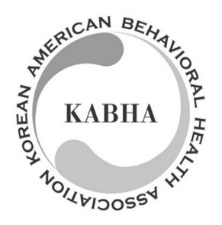 한   미   정   신   건   강   협   회Membership (check one)    Regular membership (per year): $ 70                                              Student membership (per year): $ 30    Board members (per year): $350Please send your application and membership fee to: Korean American Behavioral Health AssociationP.O. Box 580265Flushing, NY 11358Membership UPdate formMembership UPdate formMembership UPdate formMembership UPdate formApplicant Information Applicant Information Applicant Information Applicant Information Name:                                                                                                                       (Korean)                                                                                                                                                                                                                                                                                             (English)Name:                                                                                                                       (Korean)                                                                                                                                                                                                                                                                                             (English)Name:                                                                                                                       (Korean)                                                                                                                                                                                                                                                                                             (English)Date of birth:                                                                                                                                                                             Email:Phone:Phone:Phone:Current address:Current address:Current address:Current address:City:State:ZIP Code:ZIP Code:Current occupation:   Current occupation:   How long?How long?Area of expertise:  Highest level of education: Highest level of education: Highest level of education: Employment InformationEmployment InformationEmployment InformationEmployment InformationCurrent employer:Current employer:Current employer:Current employer:Employer address:Employer address:Employer address:Employer address:City:State:ZIP Code:ZIP Code:Position:Position:Licensed position?   Y       N  Licensed position?   Y       N  school information (student Members only)school information (student Members only)school information (student Members only)school information (student Members only)Area of Study:Area of Study:Area of Study:Area of Study:Name of School:Name of School:Degree to Pursue: Degree to Pursue: City:State:ZIP Code:ZIP Code:SignaturesSignaturesSignaturesSignaturesI authorize the verification of the information provided on this form as to my credential and employment. I authorize the verification of the information provided on this form as to my credential and employment. I authorize the verification of the information provided on this form as to my credential and employment. I authorize the verification of the information provided on this form as to my credential and employment. Signature of applicant:Signature of applicant:Date:Date: